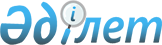 О присвоении наименований новым улицам Улькеншыганского сельского округаРешение акима Улкеншыганского сельского округа Панфиловского района Алматинской области от 22 августа 2017 года № 53. Зарегистрировано Департаментом юстиции Алматинской области 27 сентября 2017 года № 4335
      В соответствии с подпунктом 4) статьи 14 Закона Республики Казахстан от 8 декабря 1993 года "Об административно-территориальном устройстве Республики Казахстан" и с учетом мнения населения Улькеншыганского сельского округа, на основании заключения ономастической комиссии Алматинской области от 19 апреля 2017 года, аким Улькеншыганского сельского округа Панфиловского района РЕШИЛ:
      1. Присвоить следующие наименования новым улицам Улькеншыганского сельского округа :
      1) первой улице "Ынтымак", второй улице "Береке", расположенные на юго-восточной стороне, первой улице "Жастар", второй улице "Байтерек", расположенные на северной стороне села Улькеншыган;
      2) улице, расположенной на южной стороне села Кырыккудык "Болашак";
      3) улице, расположенной на северной стороне села Кишишыган "Атамекен". 
      2. Контроль за исполнением данного решения оставляю за собой.
      3. Настоящее решение вступает в силу со дня государственной регистрации в органах юстиции и вводится в действие по истечении десяти календарных дней после дня его первого официального опубликования.
					© 2012. РГП на ПХВ «Институт законодательства и правовой информации Республики Казахстан» Министерства юстиции Республики Казахстан
				
      Аким округа

М. Оспанбеков
